BYDLENÍ – JAK BYDLÍME, JAK HLEDAT BYT? JAK NAPSAT INZERÁT aneb vyjmenovaná slova po BObsahový cíl:	Žák se seznámí se žánrem textu inzerát (žákům se bude hodit, když se jim něco ztratí nebo když budou přes internet shánět nějakou věc). Žák se naučí napsat inzerát.Jazykový cíl:Žák si rozšíří slovní zásobu, která se týká bydlení.Žák si rozšíří slovní zásobu o zkratky, které se používají v inzerátech týkajících se bydlení.Žák si uvědomí, že některá slova spolu souvisejí, mají stejnou část (kořen slova). Žáci se seznámí s tím, že některá slova jsou příbuzná. Slovní zásoba:bydlet, byt, patro, zahrada, sklep, výtah, balkón, terasa, nábytek, pokoj, bydliště, obyvatel, bytový dům, obytné auto, jméno, příjmení, telefonJazykové struktury:Kde bydlíš? S kým bydlíš? Kde by měl být byt? Jak velký? Hledám… 3 + 1, 2 + 1… Kde bys chtěl bydlet? Úvod do tématuUčitel se buď ptá žáků ve skupinkách, nebo zadá jako samostatnou práci ve dvojicích nebo skupinkách. Žáci mají odpovědět, kde bydlí, s kým bydlí a kde a s kým by chtěli bydlet. Žáci se budou krok po kroku učit psát inzerát. Nejprve přepíší šedivě vyznačená políčka z tabulky do textu pod tabulkou. Výběr udělal za žáky učitel, ti nejprve jen kopírují text z tabulky do textu. V další fázi provedou žáci výběr sami. Vyberou si z tabulky parametry bytu, který by se jim líbil, tedy který budou hledat. V další části se budou žáci věnovat tomu, jak je možné si byt základně zařídit. Seznámí se se základní slovní zásobou, která se týká bytového zařízení. Žáci budou pracovat s katalogem firmy IKEA, nejprve si pojmenují vybavení bytu, které znají. Mohou pracovat ve skupinkách nad danými stránkami. Buď bude tato aktivita sloužit k vytvoření myšlenkové mapy, tj. k rozšíření slovní zásoby, nebo, pokud již slovní zásobu víceméně znají, mohou soutěžit, kdo na dané stránce, kterou určí učitel, pojmenuje více předmětů. Žáci si poté vystřihnou z katalogu obrázky vybavení bytu. Žáci si vytvoří plánek svého  bytu a do plánku si nalepí vystřižený nábytek od firmy IKEA. Tento nábytek pojmenují nejprve mezi sebou, ve dvojicíh, dále ve skupině, dále před celou třídou. Variantně mohou žáci jako opakování popisovat svůj byt včetně zařízení.V další části by si žáci měli začít uvědomovat příbuznost slov. Seznámí se se slovy jako byt, bydlet, bydliště, bytový dům, obytné auto, obyvatel. Až si slova osvojí, mohou si je zkusit doplnit do následujícího textu. Dva kamarádi – Lenka z České republiky a Jonas z FinskaČeská republika a Finsko jsou malé země. Čeká republika má 10 000 000 miliónů ………………………………………………… Finská má jen 5 000 000 ………………………………………………… Finové ve městech často ………………………………………………… v ………………………………………………… domech. A v každém ………………………………………………… mají malou saunu. Finové mají často trvalé ………………………………………………… ve městě, o víkendech ale jezdí na venkov, malé chatky mají většinou na břehu jezera. Když nemají chatku, stojí vedle jezera alespoň ………………………………………………… auto, ve kterém můžou přes léto …………………………………………………Další část může sloužit jako opakování nebo soutěž mezi skupinami třeba následující hodinu. Nejprve si žáci doplní k definicím slova sami, následně, třeba další hodinu, mohou mít slova a definice na kartičkách a mohou soutěžit, kdo rychleji a přesněji definici a pojem spojí. Další část je věnována opakování základních údajů o sobě, např. toho, kde žák bydlí. Opět se setkává se slovem bydliště. Měl by již nyní vědět, že to je jeho adresa, tj. kde bydlí. Když se přestěhuješ, musíš to říct na úřadě a vyplnit formulář.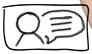 Odpověz na otázky: Kde bys chtěl bydlet? S kým bydlíš teď?Kde bydlíš teď? Fantazie: tentokrát si děti své představy posdílíS kým bys chtěl bydlet? Udělejte ve třídě dvojice.V jakém bytě bys chtěl bydlet? Kde by ten byt měl být? V kterém patře? Jak velký? 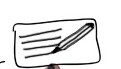 Víš, jak se hledá byt? Musíš napsat inzerát! Jak se píše inzerát? Doplň text podle tabulky:byt1 + 12 + 13 + 14 + 15 + 1zahrada, kde se dají pěstovat rajčata a bylinkybalkón terasasklepvýtahPraha 1Praha 2mimo Prahu556 676 565675 666 444342 767 877Doplň text podle tabulky:Hledám …………….. …………+ 1 s(e) …………………., ……………….. a ……………….. v ………………. Volejte prosím na: ……………………Doplň text podle sebe, tabulka ti pomůže:byt1 + 12 + 13 + 14 + 15 + 1zahrada, kde se dají pěstovat rajčata a bylinkybalkón terasasklepvýtahPraha 1Praha 2mimo Prahu556 676 565Doplň text podle sebe, tabulka ti pomůže:byt1 + 12 + 13 + 14 + 15 + 1zahrada, kde se dají pěstovat rajčata a bylinkybalkón terasasklepvýtahPraha 1Praha 2mimo Prahu556 676 565Doplň text podle tabulky:Hledám …………….. …………+ 1 s(e) …………………., ……………….. a ……………….. (v) ………………. Volejte prosím na: ……………………V jakém obchodě se kupuje nábytek? potravinyknihkupectvínábytekobuvopravna obuviNábytek kupujeme v obchodě s názvem …………………………….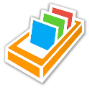 Pracujte s katalogem firmy IKEA. Pojmenujte obrázky, které se týkají vybavení bytu a které znáte. Vystřihněte si obrázky k vybavení bytu z katalogu IKEA.Jaký nábytek si dáš do pokoje? Vytvoř si plánek svého bytu. Nalep si do plánku nábytek. Tento nábytek pojmenuj. Popiš svůj byt svému sousedovi, ostatním žákům ve skupině.Slova z textu se zatoulala do tabulky. Prosím pomoz jim najít správné místo. bytbydletbydlištěobyvatelbytový důmobytné autoPoznáš, které slovo to je?  bytbydletbydlištěobyvatelbytový důmobytné autoPoznáš, které slovo to je?  auto, ve kterém můžeme spát =místo, kam chodím spát =žít na nějakém místě sám nebo s ostatními =dům, který má několik bytů =lidé, kteří žijí v jednom městě, státě =adrese, kterou mám, se taky říká =Vyplň formulář.Jméno:Příjmení:Bydliště:Telefon: